El TLC se debe aprovechar como no se ha hecho en los últimos 21 añosMéxico Repuntará en su Economía en el Curso de los Años: Robert B. ZoellickChina y Singapur interesados en invertir en México, comenta el ex Presidente del Banco MundialMéxico, D.F., 10 de septiembre de 2014.- Los cambios en materia energética que lleva a cabo el actual gobierno harán que México repunte en su economía al final de éste año o el siguiente, señaló Robert B. Zoellick, ex presidente del Banco Mundial de 2007 a 2012, quien ofreció una plática a estudiantes de diversos Campus de la Universidad del Valle de México.Robert B. Zoellick, actual Consejero de Laureate Education, comentó que el repunte de México, además de la reforma energética, se va a dar porque países como China y Singapur están interesados en invertir en nuestro país. “Hay grandes cambios en este momento en Norteamérica; México y Canadá han desarrollado sus recursos energéticos y junto con Estados Unidos buscamos mejorar la integración de este sector”, manifestó el también ex integrante del gabinete del Presidente George W. Bush como representante del comercio de 2001 a 2005.En su charla con la comunidad universitaria de la UVM, Zoellick dijo que las reformas generan trabajo y oportunidades, lo que forma parte del desarrollo económico del país. “Por otro lado, tenemos las reformas estructurales en telecomunicaciones o energética; ésta es una gran oportunidad que tiene México de mejorar su productividad y su índice de crecimiento, es momento de aprovechar el Tratado de Libre Comercio como no se ha hecho en los últimos 21 años”.Robert B. Zoellick añadió que China exporta mucho hacia los Estados Unidos; “el TLC hay que aprovecharlo, por ejemplo, en el sector automotriz vemos que México tiene una industria de ensamblaje, México puede innovar, diseñar, el TLC puede ser una plataforma de manufactura, de servicios, es decir, México puede trabajar esta industria”, agregó el también miembro del Consejo del Fondo Nacional para la Democracia creado por el Congreso de los Estados Unidos y del Instituto Peterson de Economía Internacional.Norteamérica tiene una ventaja en relación al resto del mundo, indicó Zoellick, y esto se relaciona con las universidades y con el desarrollo del  capital humano, “hace años necesitábamos contar con ingenieros en energía, la tarea ha sido difícil de conseguir, pero el Tratado de Libre Comercio nos puede dar esa movilidad para que en 20 años podamos contar con esta fuerza en toda Norteamérica”.Robert B. Zoellick señaló que Estados Unidos y Canadá ayudarán a México en la lucha contra el narcotráfico y el crimen organizado, “vamos a trabajar más estrechamente, vamos a ir más allá en los  retos de terrorismo, de la inseguridad, de la salud, de la enfermedad, de las redes criminales. Debemos tener una plataforma común de producción, compartir nuestro  capital humano para lograr una verdadera transformación”.Finalmente, señaló que el papel de las instituciones educativas será fundamental en la formación de cuadros de capital humano que aporten talento y creatividad en los diferentes campos del conocimiento, fortaleciendo así a nuestro país.       AZC/MPR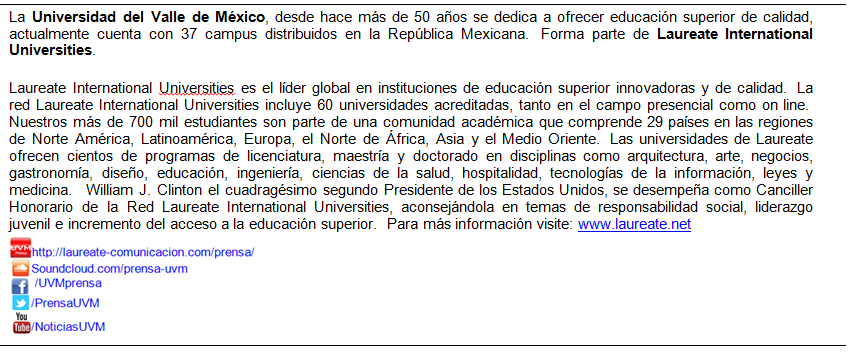 